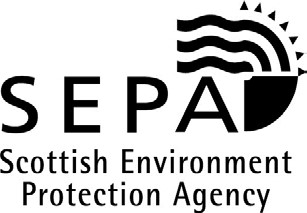 The Water Environment (Controlled Activities) (Scotland) Regulations 2011 Licence Application Form F To be completed for the disposal of waste sheep dip and waste pesticides to land The Data Protection Act 1998 “The Scottish Environment Protection Agency is responsible for maintaining and improving the environment and regulating environmental emissions. It has a duty to discharge its functions to protect and enhance the environment and to promote conservation and recreation. The information provided will be processed by the Scottish Environment Protection Agency to deal with your application, to monitor compliance with the licence/permit/registration conditions, to process renewals, and for maintaining the relevant public register(s). We may also process and/or disclose it in connection with the following: offering/providing you with our literature/services relating to environmental affairs consulting with the public, public bodies and other organisations (e.g. Health and Safety Executive, Local Authorities, Emergency Services, Scottish Executive) on environmental issues carrying out statistical analysis, research and development on environmental issues providing public register information to enquirers investigating possible breaches of environmental law and taking any resulting action preventing breaches of environmental law assessing customer service satisfaction and improving our service. We may pass it on to our agents/representatives to do these things on our behalf. You should ensure that any persons named on this form are informed of the contents of this Data Protection Notice Licence Application Form F 	Disposal of Waste Sheep Dip & Pesticides This form should only be completed if you intend to dispose of waste sheep dip and/or waste pesticides, to land. Licence Application Form F 	Disposal of Waste Sheep Dip & Pesticides ASSESSMENT OF LAND SUITABILITY FOR THE DISPOSAL OF WASTE SHEEP DIP AND/OR WASTE PESTICIDES Please tick the most appropriate answer to each of the following questions. Try to select disposal sites that will allow you to avoid the grey boxes as these indicate that the site is probably unsuitable and may require further investigation. PLEASE NOTE YOU ARE PERMITTED ONLY ONE DISPOSAL PER SITE PER ANNUM You must complete one assessment for each disposal site (1) Unless a more detailed hydrogeological survey shows otherwise 1 Disposal of waste sheep dip or waste pesticide 1 Disposal of waste sheep dip or waste pesticide 1 Disposal of waste sheep dip or waste pesticide 1 Disposal of waste sheep dip or waste pesticide 1 Disposal of waste sheep dip or waste pesticide 1 Disposal of waste sheep dip or waste pesticide 1 Disposal of waste sheep dip or waste pesticide 1.1 What volume of waste sheep dip or waste pesticide is left in the dipper or tank prior to dilution?       litres       litres       litres       litres       litres       litres 1.2 Is the waste referred to in 1.1 diluted prior to disposal? Yes No 1.2 Is the waste referred to in 1.1 diluted prior to disposal? Yes No 1.3 If the answer to 1.2 is yes, what is it diluted with (the diluent) and what is the approximate dilution ratio used?  Diluent       Dilution 1 part waste to       parts slurry/water Diluent       Dilution 1 part waste to       parts slurry/water Diluent       Dilution 1 part waste to       parts slurry/water Diluent       Dilution 1 part waste to       parts slurry/water Diluent       Dilution 1 part waste to       parts slurry/water Diluent       Dilution 1 part waste to       parts slurry/water 1.4 What method of disposal is normally used (e.g. sprayer, vacuum tanker, open top tanker, muck spreader or other)? If other please specify. Disposal Method Disposal Method Disposal Method Disposal Method Disposal Method Disposal Method 1.5 Describe any other treatments, such as detoxification or filtration, used prior to disposal. Treatment Treatment Treatment Treatment Treatment Treatment 1.6 Give 10 character Grid Reference(s) of the centre of each disposal site and its area (e.g. XY 1234 5678, 0.8 hectares). Please mark site(s) on the 1:10,000 or 1:25000 scale map.  Grid Ref.                        Area (Hectares)                   ----                          ----                          ----        Grid Ref.                        Area (Hectares)                   ----                          ----                          ----        Grid Ref.                        Area (Hectares)                   ----                          ----                          ----        Grid Ref.                        Area (Hectares)                   ----                          ----                          ----        Grid Ref.                        Area (Hectares)                   ----                          ----                          ----        Grid Ref.                        Area (Hectares)                   ----                          ----                          ----        1.7 For waste sheep dip disposal, please state Grid Reference(s) (10 character) of dipper(s) and shower(s) and mark on the 1:10,000 or 1:25000 scale map with an ‘X’. Grid Ref Grid Ref Grid Ref Grid Ref Grid Ref Grid Ref 1.8 For sheep dip, what type of dipping equipment is used: fixed, mobile or shower? Type of Dipping Equipment Type of Dipping Equipment Type of Dipping Equipment Type of Dipping Equipment Type of Dipping Equipment Type of Dipping Equipment 1.9 Are there drinking water supplies (spring/well/borehole) on the holding? Please mark any on the 1:10,000 or 1:25000  scale map with a w (well), s (spring) or b (borehole). Drinking Water Supplies on holding Drinking Water Supplies on holding Drinking Water Supplies on holding Drinking Water Supplies on holding Drinking Water Supplies on holding Drinking Water Supplies on holding 1.10 Are there any other drinking water supplies (spring/well/borehole) within 500 m of the disposal area(s)? Please mark any on the 1:10,000 or 1:25,000 scale map with a w (well), s (spring), or b (borehole). Drinking Water Supplies within 500m Drinking Water Supplies within 500m Drinking Water Supplies within 500m Drinking Water Supplies within 500m Drinking Water Supplies within 500m Drinking Water Supplies within 500m Size of Disposal area and Grid Reference (10 character) Area       SITE SUITABILITY  SITE SUITABILITY  Suitable Unsuitable 1:  Agricultural land use 1:  Agricultural land use 1:  Agricultural land use 1:  Agricultural land use 1:  Agricultural land use 1:  Agricultural land use 1:  Agricultural land use 1:  Agricultural land use 1:  Agricultural land use 1:  Agricultural land use 1:  Agricultural land use 1:  Agricultural land use 1:  Agricultural land use 1:  Agricultural land use 1:  Agricultural land use 1:  Agricultural land use 1:  Agricultural land use 1:  Agricultural land use Grassland, rough grazing or stubble Grassland, rough grazing or stubble Grassland, rough grazing or stubble Less than 10 m from public access areas (unsuitable) Less than 10 m from public access areas (unsuitable) Less than 10 m from public access areas (unsuitable) Land of conservation or amenity value (unsuitable) Land of conservation or amenity value (unsuitable) Land of conservation or amenity value (unsuitable) Land of conservation or amenity value (unsuitable) Land of conservation or amenity value (unsuitable) Land of conservation or amenity value (unsuitable) Land of conservation or amenity value (unsuitable) Land of conservation or amenity value (unsuitable) Land of conservation or amenity value (unsuitable) Fallow or set-aside (unsuitable) Fallow or set-aside (unsuitable) Fallow or set-aside (unsuitable) 2:  Proximity to Watercourses and Water Supplies 2:  Proximity to Watercourses and Water Supplies 2:  Proximity to Watercourses and Water Supplies 2:  Proximity to Watercourses and Water Supplies 2:  Proximity to Watercourses and Water Supplies 2:  Proximity to Watercourses and Water Supplies 2:  Proximity to Watercourses and Water Supplies 2:  Proximity to Watercourses and Water Supplies 2:  Proximity to Watercourses and Water Supplies 2:  Proximity to Watercourses and Water Supplies 2:  Proximity to Watercourses and Water Supplies 2:  Proximity to Watercourses and Water Supplies 2:  Proximity to Watercourses and Water Supplies 2:  Proximity to Watercourses and Water Supplies 2:  Proximity to Watercourses and Water Supplies 2:  Proximity to Watercourses and Water Supplies 2:  Proximity to Watercourses and Water Supplies 2:  Proximity to Watercourses and Water Supplies Other Other Other Annual flood risk (unsuitable) Annual flood risk (unsuitable) Annual flood risk (unsuitable) Less than 10 m from a watercourse (unsuitable) Less than 10 m from a watercourse (unsuitable) Less than 10 m from a watercourse (unsuitable) Less than 50 m from spring, well or borehole (unsuitable) Less than 50 m from spring, well or borehole (unsuitable) Less than 50 m from spring, well or borehole (unsuitable) Less than 50 m from spring, well or borehole (unsuitable) Less than 50 m from spring, well or borehole (unsuitable) Less than 50 m from spring, well or borehole (unsuitable) Less than 500m from a drinking water supply (unsuitable (1)) Less than 500m from a drinking water supply (unsuitable (1)) Less than 500m from a drinking water supply (unsuitable (1)) 3:  Slope 3:  Slope 3:  Slope 3:  Slope 3:  Slope 3:  Slope 3:  Slope 3:  Slope 3:  Slope 3:  Slope 3:  Slope 3:  Slope 3:  Slope 3:  Slope 3:  Slope 3:  Slope 3:  Slope 3:  Slope Less than 5o (gentlemoderate), even Less than 5o (gentlemoderate), even Less than 5o (gentlemoderate), even More than , undulating 5o (unsuitable) More than , undulating 5o (unsuitable) More than , undulating 5o (unsuitable) More than , undulating 5o (unsuitable) More than , undulating 5o (unsuitable) More than , undulating 5o (unsuitable) More than , undulating 5o (unsuitable) More than , undulating 5o (unsuitable) More than , undulating 5o (unsuitable) More than , undulating 5o (unsuitable) More than , undulating 5o (unsuitable) More than , undulating 5o (unsuitable) More than , undulating 5o (unsuitable) More than , undulating 5o (unsuitable) More than , undulating 5o (unsuitable) 4:  Soil Surface Condition 4:  Soil Surface Condition 4:  Soil Surface Condition 4:  Soil Surface Condition 4:  Soil Surface Condition 4:  Soil Surface Condition 4:  Soil Surface Condition 4:  Soil Surface Condition 4:  Soil Surface Condition 4:  Soil Surface Condition 4:  Soil Surface Condition 4:  Soil Surface Condition 4:  Soil Surface Condition 4:  Soil Surface Condition 4:  Soil Surface Condition 4:  Soil Surface Condition 4:  Soil Surface Condition 4:  Soil Surface Condition Well vegetated  Well vegetated  Well vegetated  Compacted (unsuitable) Compacted (unsuitable) Compacted (unsuitable) Sparse vegetation or bare (unsuitable) Sparse vegetation or bare (unsuitable) Sparse vegetation or bare (unsuitable) Sparse vegetation or bare (unsuitable) Sparse vegetation or bare (unsuitable) Sparse vegetation or bare (unsuitable) Water logged (unsuitable) Water logged (unsuitable) Water logged (unsuitable) Water logged (unsuitable) Water logged (unsuitable) Water logged (unsuitable) 5:  Soil Type 5:  Soil Type 5:  Soil Type 5:  Soil Type 5:  Soil Type 5:  Soil Type 5:  Soil Type 5:  Soil Type 5:  Soil Type 5:  Soil Type 5:  Soil Type 5:  Soil Type 5:  Soil Type 5:  Soil Type 5:  Soil Type 5:  Soil Type 5:  Soil Type 5:  Soil Type Loamy, peaty Loamy, peaty Loamy, peaty Gravel, sand, loamy sand (unsuitable) 1 Gravel, sand, loamy sand (unsuitable) 1 Gravel, sand, loamy sand (unsuitable) 1 Gravel, sand, loamy sand (unsuitable) 1 Gravel, sand, loamy sand (unsuitable) 1 Gravel, sand, loamy sand (unsuitable) 1 Gravel, sand, loamy sand (unsuitable) 1 Gravel, sand, loamy sand (unsuitable) 1 Gravel, sand, loamy sand (unsuitable) 1 Gravel, sand, loamy sand (unsuitable) 1 Gravel, sand, loamy sand (unsuitable) 1 Gravel, sand, loamy sand (unsuitable) 1 Gravel, sand, loamy sand (unsuitable) 1 Gravel, sand, loamy sand (unsuitable) 1 Gravel, sand, loamy sand (unsuitable) 1 6:  Topsoil pH 6:  Topsoil pH 6:  Topsoil pH 6:  Topsoil pH 6:  Topsoil pH 6:  Topsoil pH 6:  Topsoil pH 6:  Topsoil pH 6:  Topsoil pH 6:  Topsoil pH 6:  Topsoil pH 6:  Topsoil pH 6:  Topsoil pH 6:  Topsoil pH 6:  Topsoil pH 6:  Topsoil pH 6:  Topsoil pH 6:  Topsoil pH 5.0 to 7.5 5.0 to 7.5 5.0 to 7.5 More than 7.5 (unsuitable) More than 7.5 (unsuitable) More than 7.5 (unsuitable) More than 7.5 (unsuitable) More than 7.5 (unsuitable) More than 7.5 (unsuitable) Less than 5.0 (unsuitable) (unless limed to between 5.0 and 7.5) Less than 5.0 (unsuitable) (unless limed to between 5.0 and 7.5) Less than 5.0 (unsuitable) (unless limed to between 5.0 and 7.5) Less than 5.0 (unsuitable) (unless limed to between 5.0 and 7.5) Less than 5.0 (unsuitable) (unless limed to between 5.0 and 7.5) Less than 5.0 (unsuitable) (unless limed to between 5.0 and 7.5) Less than 5.0 (unsuitable) (unless limed to between 5.0 and 7.5) Less than 5.0 (unsuitable) (unless limed to between 5.0 and 7.5) Less than 5.0 (unsuitable) (unless limed to between 5.0 and 7.5) 7:  Soil Depth 7:  Soil Depth 7:  Soil Depth 7:  Soil Depth 7:  Soil Depth 7:  Soil Depth 7:  Soil Depth 7:  Soil Depth 7:  Soil Depth 7:  Soil Depth 7:  Soil Depth 7:  Soil Depth 7:  Soil Depth 7:  Soil Depth 7:  Soil Depth 7:  Soil Depth 7:  Soil Depth 7:  Soil Depth More than 0.6m to rock or gravel More than 0.6m to rock or gravel More than 0.6m to rock or gravel Less than 0.6m to rock or gravel (unsuitable) Less than 0.6m to rock or gravel (unsuitable) Less than 0.6m to rock or gravel (unsuitable) Less than 0.6m to rock or gravel (unsuitable) Less than 0.6m to rock or gravel (unsuitable) Less than 0.6m to rock or gravel (unsuitable) Less than 0.6m to rock or gravel (unsuitable) Less than 0.6m to rock or gravel (unsuitable) Less than 0.6m to rock or gravel (unsuitable) Less than 0.6m to rock or gravel (unsuitable) Less than 0.6m to rock or gravel (unsuitable) Less than 0.6m to rock or gravel (unsuitable) Less than 0.6m to rock or gravel (unsuitable) Less than 0.6m to rock or gravel (unsuitable) Less than 0.6m to rock or gravel (unsuitable) 8a:  Drainage Status 8a:  Drainage Status 8a:  Drainage Status 8a:  Drainage Status 8a:  Drainage Status 8a:  Drainage Status 8a:  Drainage Status 8a:  Drainage Status 8a:  Drainage Status 8a:  Drainage Status 8a:  Drainage Status 8a:  Drainage Status 8a:  Drainage Status 8a:  Drainage Status 8a:  Drainage Status 8a:  Drainage Status 8a:  Drainage Status 8a:  Drainage Status Free Draining Free Draining Free Draining Moderate/poor Moderate/poor Moderate/poor Moderate/poor Moderate/poor Moderate/poor Very poor (water logged) (unsuitable) Very poor (water logged) (unsuitable) Very poor (water logged) (unsuitable) Very poor (water logged) (unsuitable) Very poor (water logged) (unsuitable) Very poor (water logged) (unsuitable) Very poor (water logged) (unsuitable) Very poor (water logged) (unsuitable) Very poor (water logged) (unsuitable) 8b:  Field Drains 8b:  Field Drains 8b:  Field Drains 8b:  Field Drains 8b:  Field Drains 8b:  Field Drains 8b:  Field Drains 8b:  Field Drains 8b:  Field Drains 8b:  Field Drains 8b:  Field Drains 8b:  Field Drains 8b:  Field Drains 8b:  Field Drains 8b:  Field Drains 8b:  Field Drains 8b:  Field Drains 8b:  Field Drains More than 0.6m of soil above drains in medium and heavy soil More than 0.6m of soil above drains in medium and heavy soil More than 0.6m of soil above drains in medium and heavy soil Drains with permeable backfill (unsuitable) Drains with permeable backfill (unsuitable) Drains with permeable backfill (unsuitable) Ridge and furrow or surface drains (unsuitable) Ridge and furrow or surface drains (unsuitable) Ridge and furrow or surface drains (unsuitable) Ridge and furrow or surface drains (unsuitable) Ridge and furrow or surface drains (unsuitable) Ridge and furrow or surface drains (unsuitable) Ridge and furrow or surface drains (unsuitable) Ridge and furrow or surface drains (unsuitable) Ridge and furrow or surface drains (unsuitable) Recent mole activity or sub soiling (unsuitable) Recent mole activity or sub soiling (unsuitable) Recent mole activity or sub soiling (unsuitable) 9:  Land Area 9:  Land Area 9:  Land Area 9:  Land Area 9:  Land Area 9:  Land Area 9:  Land Area 9:  Land Area 9:  Land Area 9:  Land Area 9:  Land Area 9:  Land Area 9:  Land Area 9:  Land Area 9:  Land Area 9:  Land Area 9:  Land Area 9:  Land Area More than 0.2 ha per 4000 litres of dilute chemical More than 0.2 ha per 4000 litres of dilute chemical More than 0.2 ha per 4000 litres of dilute chemical Less than 0.2ha per 4000 litres of dilute chemical (unsuitable) Less than 0.2ha per 4000 litres of dilute chemical (unsuitable) Less than 0.2ha per 4000 litres of dilute chemical (unsuitable) Less than 0.2ha per 4000 litres of dilute chemical (unsuitable) Less than 0.2ha per 4000 litres of dilute chemical (unsuitable) Less than 0.2ha per 4000 litres of dilute chemical (unsuitable) Less than 0.2ha per 4000 litres of dilute chemical (unsuitable) Less than 0.2ha per 4000 litres of dilute chemical (unsuitable) Less than 0.2ha per 4000 litres of dilute chemical (unsuitable) Less than 0.2ha per 4000 litres of dilute chemical (unsuitable) Less than 0.2ha per 4000 litres of dilute chemical (unsuitable) Less than 0.2ha per 4000 litres of dilute chemical (unsuitable) Less than 0.2ha per 4000 litres of dilute chemical (unsuitable) Less than 0.2ha per 4000 litres of dilute chemical (unsuitable) Less than 0.2ha per 4000 litres of dilute chemical (unsuitable) 